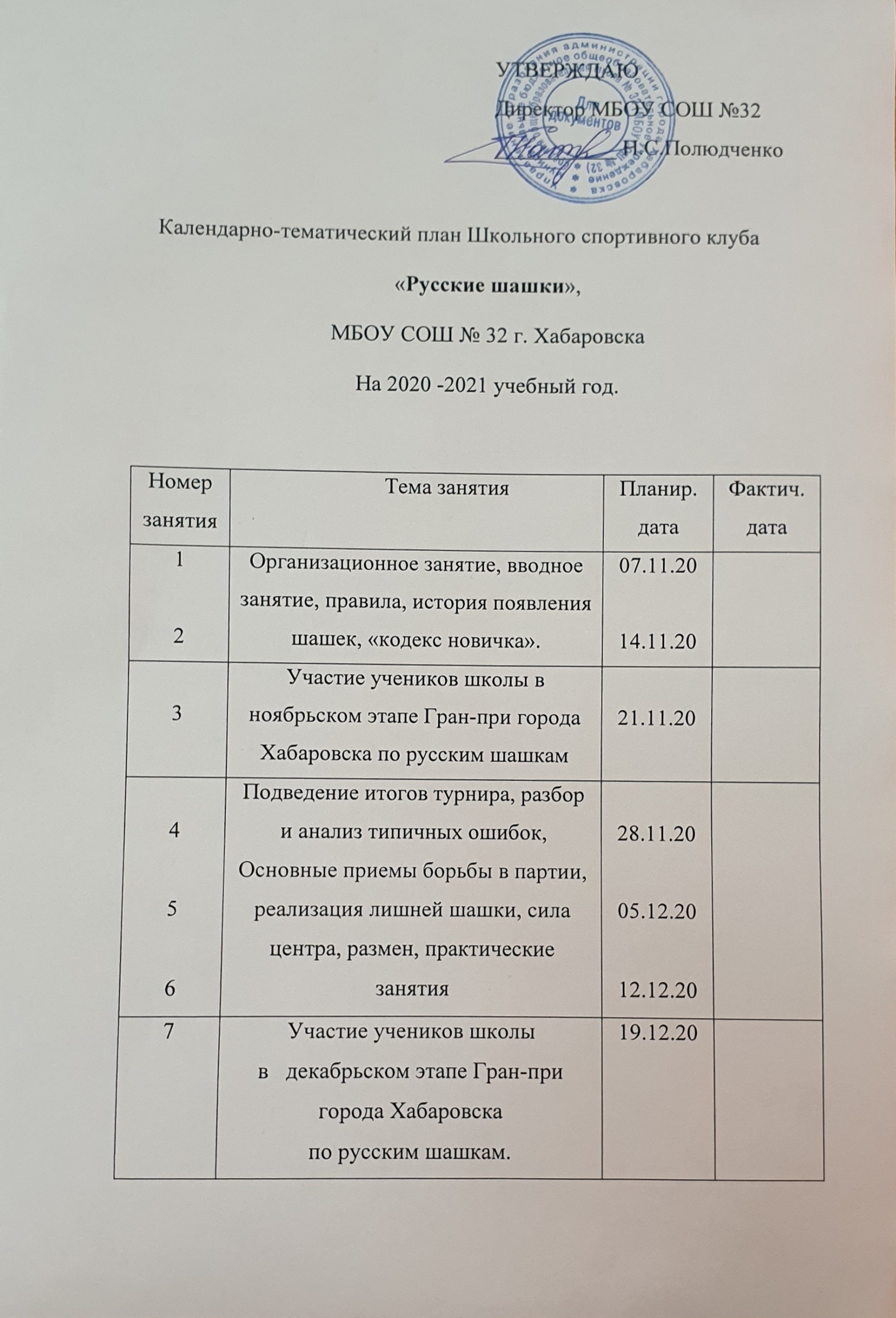 Турнир посвящён памятихабаровского шахматиста и шашиста   Н.Н. Никэта8Подведение итогов турнира, разбор и анализ типичных ошибок. Дебют, миттельшпиль, эндшпиль, принципы разыгрывания, практические занятия26.12.209Личное первенство города Хабаровска 2021 годапо русским шашкам среди спортсменов 2013, 2011-2012 и 2008-2010 годов рождения.12.01-16.01.2110Личное первенство Хабаровского края 2021 года по русским шашкам среди спортсменов 2013, 2011-2012 и 2008-2010 годов рождения.18.01-23.01.21111213Подведение итогов турниров, разбор и анализ типичных ошибок. Тактика и стратегия игры, план на игру, типичные комбинации и окончания партий, распределение времени в партии, шахматные часы и пользование ими.30.01.2106.02.2113.02.2114Участие учеников школы в февральском этапе Гран-при города Хабаровска по русским шашкам20.02.2115Самоанализ своих партий самими игроками и выявление собственных ошибок.06.03.2116Чемпионат школы по русским шашкам.13.03.2117Участие учеников школы в мартовском этапе Гран-при города Хабаровска по русским шашкам20.03.211819Закрепление навыков пользования шахматными часами, особенности проведения турниров с разными системами (швейцарская и круговая), нормальные дамочные окончания.03.04.2110.04.2120Участие учеников школы в апрельском этапе Гран-при города Хабаровска по русским шашкам17.04.2121Решение комбинационных позиций, повторение и закрепление полученных игровых навыков, выявление типичных ошибок в дебюте и эндшпиле.24.04.2122Школьный Турнир по русским шашкам, посвящённый Дню Победы08.05.212324Свободная практика, блиц-турниры, решение комбинаций и этюдов. Заключительное занятие.15.05.2122.05.21